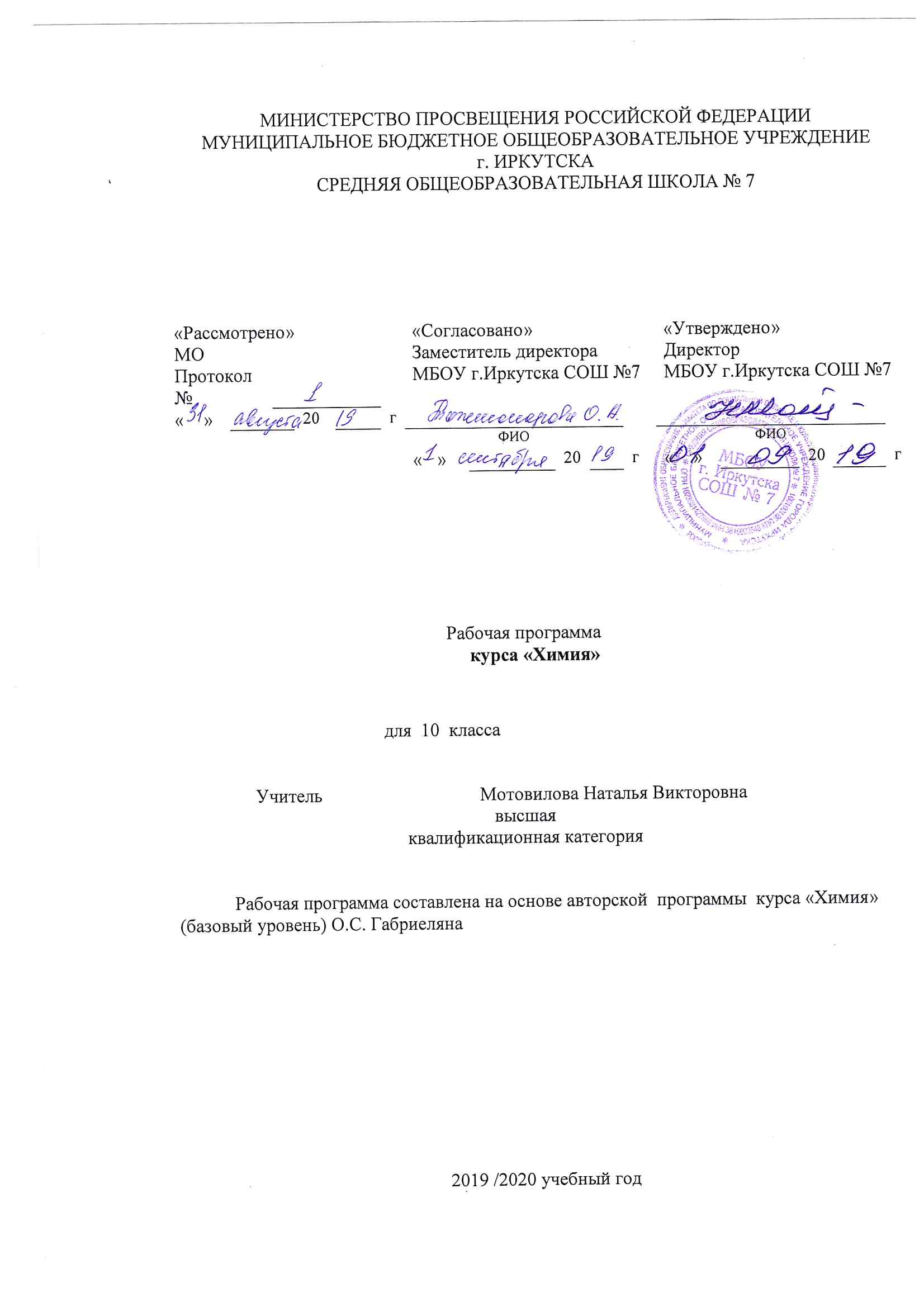 Рабочая программа по химии составлена на основе следующих нормативно- правовых документов: Федеральный компонент государственного стандарта (основного общего образования) по химии, утвержденного приказом Минобразования России от 5.03.2004 г. № 1089. Закон Российской Федерации «Об образовании» (статья 7). Учебный план МБОУ г. Иркутска  СОШ № 7 на 2019/2020 учебный год.Авторская программа курса «Химия» (базовый уровень) О.С. Габриеляна, соответствующая Федеральному компоненту государственного стандарта общего образования и допущенной Министерством образования и науки Российской Федерации (Габриелян О.С. Программа курса химии для 8-11 классов общеобразовательных учреждений /О.С. Габриелян. – 4-е изд., перераб. и доп. – М.: Дрофа, 2012) и Примерной программы основного общего образования по химии в соответствии с федеральным компонентом Государственного стандарта основного общего образования по химии, обязательным минимумом содержания основных образовательных программ, требованиями к уровню подготовки выпускников.Тематическое планирование по химии в 10 классе  составлено на основе авторской программы курса  химии для 10-11 классов общеобразовательных учреждений О.С. Габриеляна (базовый уровень стандарта, 2 ч  в неделю, всего 70 ч.). Программа допущена к практической реализации в учебном процессе Министерством образования и науки Российской Федерации и соответствует федеральному компоненту государственного стандарта общего образования.  Учебник: Габриелян О.С. «Химия» 10 класс. Базовый уровень: учебник для общеобразовательных учреждений /О.С. Габриелян. – М.: Дрофа, 2013.Планируемые образовательные результаты изучения содержания курса.         Учебно-организационные общеучебные умения и навыки обеспечивают планирование, организацию, контроль, регулирование и анализ собственной учебной деятельности учащимся. К ним относятся: определение индивидуальных и коллективных учебных задач; выбор наиболее рациональной последовательности действий по выполнению учебной задачи; сравнение полученных результатов с учебной задачей; владение различными формами самоконтроля; оценивание своей учебной деятельности; постановка целей самообразовательной деятельности.Учебно-информационные общеучебные умения и навыки обеспечивают школьнику нахождение, переработку и использование информации для решения учебных задач. К ним относятся: работа с основными компонентами учебника; использование справочной и дополнительной литературы; подбор и группировка материалов по определенной теме; составление планов различных видов; владение разными формами изложения текста; составление на основе текста таблицы, схемы, графика, тезисов; конспектирование; подготовка доклада, реферата; использование различных видов наблюдения и моделирования; качественное и количественное описание изучаемого объекта; проведение эксперимента.Учебно-логические общеучебные умения и навыки обеспечивают четкую структуру содержания процесса постановки и решения учебных задач.К ним относятся: определение объектов анализа и синтеза и их компонентов; выявление существенных признаков объекта; проведение разных видов сравнения; установление причинно-следственных связей; оперирование понятиями, суждениями; владение компонентами доказательства; формулирование проблемы и определение способов ее решения.Учебно-коммуникативные общеучебные умения и навыки позволяют школьнику организовать сотрудничество со старшими и сверстниками, достигать с ними взаимопонимания, организовывать совместную деятельность с разными людьми.К таким навыкам относятся: выслушивание мнения других; владение различными формами устных и публичных выступлений; оценка разных точек зрения; владение приемами риторики.Метапредметные результатыОвладение способностью принимать и сохранять цели  и задачи учебной деятельности, поиска средств ее осуществления.Формирование умения планировать, контролировать и оценивать учебные действия в соответствии с поставленной задачей и условиями ее реализации, определять наиболее эффективные способы достижения результата.Использование знаково-символических средств представления информации.Активное использование речевых средств и средств для решения коммуникативных и познавательных задач.Использование различных способов поиска (в справочных источниках), сбора, обработки, анализа, организации и передачи информации.Формирование ключевых компетенций: ценностно-смысловой, общекультурной, учебно-познавательной, информационной, коммуникативной, социально-трудовой и компетенции личностного самосовершенствованияОвладение логическими действиями сравнения, анализа, синтеза, обобщения, классификации по родовым признакам, установления аналогий и причинно-следственных связей, построения рассуждений, отнесения к известным понятиям.Формирование метапредметных  и  универсальных учебных действий с учетом реальных потребностей и интересов в общении и познании.  Готовность слушать собеседника и вести диалог, признавать возможность существования различных точек зрения и права иметь свою, излагать свое мнение и аргументировать свою точку зрения и оценки событий.Определение общей цели и путей ее достижения; умения договариваться о распределении функций и ролей в совместной деятельности; осуществлять взаимный контроль в совместной деятельности; адекватно оценивать собственное поведение и поведение6 окружающих.Готовность конструктивно разрешать конфликты посредствам учета интересов сторон и сотрудничества.Овладение   сведениями о сущности и особенностях объектов, процессов и явлений  в соответствии с содержанием учебного предмета химии.Овладение базовыми предметными и межпредметными понятиями, отражающими существенные связи и отношения между объектами и процессами.Умение работать в материальной и информационной средев соответствии с содержанием учебного предмета  химии.Получение учащимися знаний по химии, которые могут быть применимы не только в рамках образовательного процесса, но и в реальных жизненных ситуациях.Предметные результаты  (дидактические единицы группируются из обобщенных требований к уровню подготовки выпускников)В соответствии с федеральным государственным образовательным стандартом второго поколения, а так же с учетом Примерной программы. В результате изучения курса ученик должен:Знать/понимать: основные положения теории химического строения веществ, гомологию, структурную изомерию, важнейшие функциональные группы органических веществ, виды связей (одинарную, двойную, ароматическую, водородную), их электронную трактовку и влияние на свойства веществ. Знать основные понятия химии высокомолекулярных соединений: мономер, полимер, структурное звено, степень полимеризации линейная, разветвлённая и пространственные структуры, влияние строения на свойства полимеров.Уметь: разъяснять на примерах причины многообразия органических веществ, материальное единство органических и неорганических веществ, причинно-следственную зависимость между составом, строением и свойствами веществ, развитие познания от явления ко всё более глубокой сущности.Требования к усвоению фактов.Знать строение, свойства, практическое значение предельных, непредельных и ароматических углеводородов, одноатомных и многоатомных спиртов, альдегидов, карбоновых кислот, сложных эфиров, жиров, глюкозы и сахарозы, крахмала и целлюлозы, аминови аминокислот, белков. Знать особенности строения, свойства, применения важнейших представителей пластмасс, каучуков, промышленную переработку нефти, природного газа.Уметь пользоваться строением, анализом и синтезом, систематизацией и обобщением на учебном материале органической химии; высказывать суждения о свойствах вещества на основе их строения и о строении вещества по их свойствам.Требования к усвоению химического языка.Знать и уметь разъяснять смысл структурных и электронных формул органических веществ и обозначать распределение электронной плотности в молекулах, называть ве5щества по современной номенклатуре, составлять уравнения реакций, характеризующих свойства органических веществ, их генетическую связь.Требования к выполнению химического эксперимента.Знать правила работы с изученными органическими веществами и оборудованием, токсичность  и пожарную опасность органических соединений.Уметь практически определять наличие углерода, водорода и хлора в органических вещества; определять по характерным реакциям непредельные соединения, одноатомные и многоатомные спирты, фенолы, альдегиды, карбоновые кислоты, углеводы, амины, аминокислоты и белки.7. Содержание тем учебного курсаОсновное содержание курса  представлено следующими разделами.Введение (4 час).Предмет органической химии. Особенности строения и свойств органических соединений. Краткий очерк истории развития органической химии. Предпосылки создания теории химического строения. Основные положения теории химического строения. Изомерия. Электронное облако и орбиталь , их формы. Ковалентная связь и его разновидности: сигма и пи связи. Гибридизация электронных облаков. Виды гибридизации электронных облаков атома углерода.Демонстрации. Коллекции органических веществ. Материалов и изделий из них. Модели молекул органических соединений.Глава I. Строение и классификация органических соединений.Реакции в органической химии (10 часов).Классификация органических соединений по строению углеродного скелета: ациклические (алканы, алкены, алкины, алкадиены) и карбоциклические (циклоалканы и арены). По функциональным группам(спирты, фенолы, простые эфиры, альдегиды, кетоны, карбоновые кислоты, сложные эфиры).Номенклатура органических соединений (тривиальная, рациональная, ИЮПАХ)Изомерия органических соединений: структурная (углеродного скелета, положения кратной связи, межклассовая), пространственная (геометрическая и оптическая)Понятие о реакциях замещения, присоединения, отщепления. Изомеризации. Гомолитический и гетеролитический способы разрыва связи, образование связи по донорно- акцепторному механизму. Взаимное влияние атомов в молекулах органических соединений. Индукционный и мезомерный  эффекты. Правило Марковникова.Демонстрации. Образцы представителей различных классов органических соединений. Их шаростержневые модели.Расчетные задачи 1. Решение задач на вывод молекулярных формул.2. Вычисление выхода продукта реакции от теоретически возможного. 3. Комбинированные задачи.Базовый уровеньЗнать основные положения ТХС Бутлерова;  понятия: гомолог, гомологический ряд, изомерия.Уметь составлять структурные формулы изомеров предложенных углеводородов,  определять принадлежность реакции, уравнение (схема) которой предложено, к тому или иному типу реакций в органической химии, вычислять массовые доли элементов в соединении по предложенной формуле; по массовым долям элементов находить формулы веществ, называть изучаемые вещества по «тривиальной» номенклатуре и номенклатуре ИЮПАК..понимать значение ТХС в современной химии, принципы классификации по строению углеродного скелета и функциональным группам.находить простейшие формулы органических соединений, изомеры среди нескольких структурных формул соединенийГлава II. Углеводороды (26 часов).Понятие об углеводородах. Природные источники углеводородов (природный и попутный нефтяной газы, нефть и его промышленная переработка, каменный уголь.Алканы. Гомологический ряд, общая формула, изомерия и номенклатура, физические и химические свойства , Механизм реакции радикального замещения, получение и применение.Алкены Гомологический ряд, общая формула, изомерия и номенклатура, физические и химические свойства , Механизм реакции  электрофильного присоединения, окисление алкенов в мягких и жестких условиях, получение и применение.Алкины Гомологический ряд, общая формула, изомерия и номенклатура, физические и химические свойства, (галогенирование, гидрогалогенирование, гидратация,, гидрирование, тримеризация в бензол, окисление, получение и применение.Алкадиены. Общая формула, строение, изомерия и номенклатура. Взаимное расположение двойных связей. Аналогия химических свойств алкенов и алкадиенов. Особенности реакций присоединения к алкадиенам с сопряженными пи связями.Циклоалканы. Гомологический ряд и общая формула. Изомерия циклоалканов. Химические свойства( горение, разложение, радикальное замещение, изомеризация). Особые свойства циклопропана и циклобутана.Арены. Строение молекулы бензола. Изомерия и номенклатура аренов, их получение. Гомологи бензола. Химические свойства бензола( галогенирование. Нитрование, алкилирование. Механизмы реакции электрофильного замещения бензола и его гомологов. Ориентанты 1 и 2 порядка .Правила ориентации.Расчетные задачи. Решение комбинированных задачДемонстрации. Коллекция « Природные источники углеводородов» Модели молекул углеводородов.Лабораторные опыты. 1.Построение модели молекул алканов.2.Построение моделей молекул алкенов.Базовый уровеньЗнать основные компоненты природного газа; важнейшие направления использования нефти: в качестве энергетического сырья и основы химического синтеза. важнейшие химические понятия: гомологический ряд, пространственное строение алканов; правила составления названий алканов, правила составления названий алкенов,  важнейшие физические и химические свойства метана как основного представителя предельных углеводородов называть алкены по международной номенклатуре,  важнейшие физические и химические свойства как основного представителя непредельных углеводородов, качественные реакции на кратную связь. Гомологический ряд алкадиенов. правила составления названий алкадиенов, уметь называть алкадиены по международной номенклатуре,  свойства каучука, области его применения. правила составления названий алкинов,  способы образования сигма и символ, т. е. -связей, важнейшие физические и химические свойства этина как основного представителя алкинов, важнейшие физические и химические свойства бензола как основного предста-
вителя аренов.    Важнейшие реакции метана, этана, этилена, ацетилена, бутадиена, бензола. основные способы их получения и области их применения.уметь называть разные классы углеводородов  по «тривиальной» номенклатуре и номенклатуре ИЮПАК, выделять главное при рассмотрении бензола в сравнении с предельными и непредельными углеводородами, взаимное влияние атомов в молекуле, составлять структурные формулы орг. соединений и их изомеров.Глава III. Кислородсодержащие   органические соединения ( 19 часов)Спирты. Состав и классификация. Изомерия. Физические свойства. Межмолекулярная водородная связь. Особенности электронного строения. Химические свойства обусловленные наличием гидроксильных групп (образование  алкоголятов , взаимодействие с галогеноводородами, межмолекулярная и внутримолекулярная дегидратация, этерификация, окисление и дегидрирование спиртов. Особенности свойств многоатомных спиртов. Качественная реакция на многоатомные спирты. Важнейшие представители.Фенолы. Фенол, его строение, физические и химические свойства. Взаимное влияние в молекуле фенола. Поликонденсация фенола с формальдегидом. Качественная реакция на фенол. Сравнение кислотных свойств веществ содержащих гидроксогруппу. Электрофильное замещение в бензольном кольце.Расчетные задачи. Вычисления по термохимическим уравнениям.Демонстрации. Физические свойства разных спиртов. Сравнение реакций горения разных спиртов с металлическим натрием. Получение простого и сложного эфира. Получение этилена из этанола.Лабораторные опыты. Построение моделей молекул изомерных спиртов. Растворимость разных спиртов в воде. Взаимодействие многоатомных спиртов с гидроксидом меди.Альдегиды и кетоны. Строение молекул альдегидов и кетонов., их изомеризация. Особенности строения каобонильной группы.Физические и химические свойства альдегидов( гидрирование. Окисление аммиачным раствором оксида серебра и гидроксида меди. Присоединение циановодорода и гидросульфита натрия. Галогенирование альдегидов и кетонов.Демонстрации. Шаростержневые модели молекул альдегидов и кетонов. Окисление альдегидов аммиачным раствором оксида серебра и гидроксидом меди.Лабораторные опыты. Построение моделей молекул изомерных альдегидов и кетонов.Реакция серебряного зеркала. Окисление альдегидов гидроксидом меди.Карбоновые кислоты и сложные эфиры. Строение, классификация, номенклатура и изомерия, физические и общие с неорганическими кислотами химические свойства. Влияние углеводородного радикала на силу карбоновой кислоты. Особые свойства карбоновых кислот. Химические свойства непредельных карбоновых кислот.Сложные эфиры. Изомерия, Номенклатура, Получение. Обратимость  реакции этерификации.Жиры. Жиры как сложные эфиры глицерина и карбоновых кислот. Номенклатура и классификация жиров. Биологические функции жиров. Свойства жиров ( омыление, гидролиз, гидрирование).Понятие о СМС.Демонстрации. Знакомство с физическими свойствами карбоновых кислот. Отношение разных карбоновых кислот к воде. Отношение сливочного масло подсолнечного масла и машинного масла к раствору перманганата калия.Лабораторные опыты. Построение моделей молекул изомерных карбоновых кислот и сложных эфиров. Сравнение силы уксусной и соляной кислот в реакциях с цинком.Сравнение растворимости карбоновых кислот и их солей в воде. Химические свойства карбоновых кислот ( взаимодействие с металлами. Основными оксидами, основаниями, амфотерными гидроксидами и солями). Растворимость жиров в воде и органических растворителях.Экспериментальные задачи. Распознавание ацетата натрия, карбоната натрия, силиката натрия, стеарата натрия. Распознавание образцов сливочного масла и маргарина. Получение карбоновых кислот из мыла, и ацетата натрия.Углеводы. Классификация, Биологическая роль . Их значение .Моносахариды. Глюкоза, ее  строение, физические  свойства . Зависимость  химических свойств от строения. Взаимодействие глюкозы с гидроксидом меди при комнатной температуре, этерификация, реакция серебряного зеркала. Гидрирование. Реакции брожения. Биологическая роль глюкозы. Фруктоза как изомер глюкозы.Дисахариды. Строение. Восстанавливающие и невосстанавливающие дисахариды. Сахароза, лактоза, мальтоза, их строение и биологическая роль.Полисахариды. Крахмал и целлюлоза. Строение, свойства , биологическая роль. Химические свойства полисахаридов. Понятие об искусственных волокнах.Базовый уровеньЗнать строение молекул и строение  функциональных групп гидроксильной. карбонильной,  карбоксильной группы спиртов, альдегидов. карбоновых кислот, гомологические ряды ,основы номенклатуры, виды изомерии, спиртов  различных типов, фенолов, альдегидов. карбоновых кислот, сложных эфиров. Общие свойства карбоновых кислот, их значение в природе и повседневной жизни человека, строение, получение, свойства и использование в быту сложных эфиров и жиров  классификацию углеводов по различным признакам; химические свойства. Значение углеводов в природе  и жизни человека и всех живых организмов на Земле, важнейшие свойства крахмала и целлюлозы на основании различий в строении. Пользуясь приобретенными  знаниями, объяснять явления, происходящие в быту сравнивать и обобщать, характеризовать  особенности строения глюкозы как альдегидоспирта.Важнейшие реакции спиртов, (в том  числе качественную реакцию на многоатомные спирты), фенола, альдегидов, карбоновых кислот, глюкозы основные способы их получения и области их применения.Определять возможности протекания хим. превращений.Уметь составлять уравнения реакций, цепи превращений, решать задачи ,прогнозировать свойства веществ на основе их строения,   составлять уравнения реакций характеризующих свойства, проводить сравнение  свойств карбоновых кислот со свойствами минеральных кислот , объяснять  свойства углеводов на основании строения молекулыIV. Азотсодержащие органические соединения  (8 часов).Амины. Состав и строение аминов, изомерия и номенклатура. Физические и химические свойства предельных и ароматических аминов. Получение и применение.Аминокислоты и белки. Состав и строение аминокислот. Изомерия. Двойственность кислотно-основных свойств аминокислот. И ее причины. Взаимное влияние атомов на примере аммиака, предельных и ароматических аминов.Белки как природные полимеры. Пептидная связь, структура белка. Химические свойства. Значение белков.Нуклеиновые кислоты. Понятие о пуриновых и пиримидиновых основаниях. Биологическая роль нуклеиновых кислот.Демонстрации Физические свойства метиламина. Взаимодействие метиламина с кислотами. Денатурация белков. Качественные реакции на белки.Лабораторная работа: Качественные реакции на белкиБазовый уровень.Знать строение, классификации, важнейшие свойства азотсодержащих  соединений, их биологические функции, виды изомерии аминов. аминокислот,  основы их номенклатурыосновные способы получения  и их применение. Классификацию. Опираясь на полученные знания о химической двойственности аминокислот строение и важнейшие свойства белков; активно использовать межпредметные связи с биологией, в связи с валеологией, составные части нуклеотидов ДНК и РНКУметь проводить сравнение свойств аминов и аммиака ,предсказывать их химические свойства, объяснять применение и биологическую функцию аминокислот. давать характеристику белкам как важнейшим составным частям пищи, практически осуществлять качественные цветные реакции на белки.Глава V. Органическая химия в жизни человека. (3 часа).Понятие о высокомолекулярных соединениях, их строение и важнейшие свойства. Пластмассы термопластичные и термореактивные. Синтетические каучуки и синтетические волокна.Демонстрации Образцы полимеров.Базовый уровеньЗнать важнейшие вещества и материалы: искусственные пластмассы, каучуки и волокна,наиболее широко распространенные полимеры и их свойстваУметь определять синтетические волокна и важнейшие пластмассы.УЧЕБНО–ТЕМАТИЧЕСКИЙ ПЛАН:Планируемые результатыВ результате изучения химии на базовом уровне в 10 классе ученик будет    знать/пониматьважнейшие химические понятия: вещество, химический элемент, атом, молекула, химическая связь, валентность, степень окисления, углеродный скелет, функциональная группа, изомерия, гомология;основные теории химии: химической связи, строения органических веществ;важнейшие вещества и материалы: уксусная кислота, метан, этилен, ацетилен, бензол, этанол, жиры, мыла, глюкоза, сахароза, крахмал, клетчатка, белки, искусственные и синтетические волокна, каучуки, пластмассы уметьназывать изученные вещества по «тривиальной» или международной номенклатуре;определять: валентность и степень окисления химических элементов, принадлежность веществ к различным классам неорганических соединений;характеризовать: зависимость свойств веществ от их состава и строения, природу химической связи, зависимость скорости химической реакции и положения химического равновесия от  различных факторов;выполнять химический эксперимент по распознаванию важнейших органических веществ;проводить самостоятельный поиск химической  информации с использованием различных источников (научно-популярных изданий, компьютерных баз данных, ресурсов Интернета); использовать компьютерные технологии для обработки и передачи химической информации и ее представления в различных формах.составлять структурные формулы органических веществ изученных классов, распознать изомеры по структурным формулам, уравнения химических реакций, подтверждающих свойства изученных органических веществ, их генетическую связь, важнейшие способы получения ; объяснять свойства веществ на основе их химического строения.разъяснять на примерах причины многообразия органических веществ, взаимосвязь органических и неорганических соединений, причинно - следственную зависимость между составом, строением, свойствами и практическим использованием веществ.выполнять простейшие опыты с органическими веществами, распознать соединения и полимерные материалы по известным признакам.проводить расчеты по химическим  формулам  и  уравнениям  с  участием органических веществ.использовать приобретенные знания и умения в практической деятельности и повседневной жизни для: объяснения химических явлений, происходящих в природе, быту и на производстве; определения возможности протекания химических  превращений в различных условиях и оценки их последствий;экологически грамотного поведения в окружающей среде;оценки влияния химического загрязнения окружающей среды на организм человека и другие живые организмы;безопасного обращения с горючими и токсичными веществами, лабораторным  оборудованием;приготовления растворов заданной концентрации в быту и на производстве;критической оценки достоверности химической информации, поступающей из разных источников.Учебно-методическое и материально-техническое обеспечение образовательного процессаПриложение к программеСведения о контроле (базовый уровень)[1] Метапредметные – обобщенные способы деятельности, сформированные на ряде предметов.пп/пРаздел (тема)Количество часовФормы контроля11Введение4тест22Строение и классификация органических веществ.Химические реакции в органической химии.10контрольная работа33Углеводороды.26контрольная работа44Кислородсодержащие   органические соединения19контрольная работа55Азотсодержащие органические соединения  8контрольная работа6Органическая химия в жизни человека3   70 часов    Наименование объектов и средств материально-технического обеспеченияУчебники«Химия 10 класс», авторы О.С. Габриелян,  В, Ф. Н. Маскаев, С. Ю. Пономарев, В. И. Теренин – М: Дрофа, 2010Методические пособияО. С. Габриелян, И. Г. Остроумов Настольная книга учителя «Химия», 10 класс. М. – Дрофа, 2004.Поурочные разработкиМ. Ю. Горковенко. «Поурочные разработки» по химии (10 класс) к учебникам О. С. Габриеляна. М. – «Вако», 2005Демонстрационные материалыКоллекции нефтепродуктов, углеводородовКомпьютерные и информационно-коммуникативные средстваПрезентации к каждой теме урока. Технические средства обученияПроектор, доска, компьютер.Экранно-звуковые пособияПроектор, доска, компьютер.Оборудование классаНастенные доски для иллюстративного материала, держатели для таблиц, шкафы для хранения дидактических материалов.Таблицы: Периодическая система химических элементов, таблица растворимости, ряд напряжения металлов и электроотрицательности элементов.Содержание контроляКоличество часовКоличество контрольных работКоличество практических работСодержание контроляБазовыйуровень (2 часа)БазовыйуровеньБазовыйуровеньВведение4--Строение и классификация органических веществ.Химические реакции в органической химии.731---Углеводороды.2612Спирты и фенолы5-1Альдегиды и кетоны511Карбоновые кислоты, сложные эфиры, жиры611Углеводы3--Азотсодержащие соединения.812Химия и жизнь3--Итого 70 часовИтого 70 часовИтого 70 часовИтого 70 часов